YAYASAN WAHANA BHAKTI KARYA HUSADA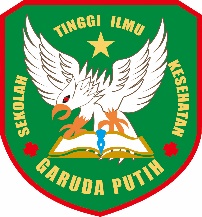 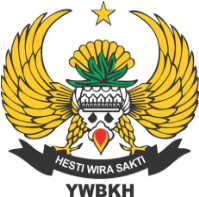 SEKOLAH TINGGI ILMU KESEHATAN GARUDA PUTIHJalan Raden Mattaher No. 35 Jambi Telp. (0741) 23564 Website :http://www.akpergapu-jambi.ac.idLEMBAR KONSULTASIBIMBINGAN KARYA TULIS ILMIAHNAMA MAHASISWA	:	ANDINI AZHARINIM 	: 	2019.20.1512JUDUL        	: 	“PENERAPAN TEKNIK PERNAPASAN BUTEYKO DALAM MENCEGAH KAMBUH ULANG ASMA PADA PEDERITA ASMA BRONKHIAL”NAMA PEMBIMBING I	: 	NS. VINA DWI LESTARI, M.KEPYAYASAN WAHANA BHAKTI KARYA HUSADASEKOLAH TINGGI ILMU KESEHATAN GARUDA PUTIHJalan Raden Mattaher No. 35 Jambi Telp. (0741) 23564 Website :http://www.akpergapu-jambi.ac.idLEMBAR KONSULTASIBIMBINGAN KARYA TULIS ILMIAHNAMA MAHASISWA	: 	ANDINI AZHARINIM 	: 	2019.20.1512JUDUL                               	:	“PENERAPAN TEKNIK PERNAPASAN BUTEYKO DALAM MENCEGAH KAMBUH ULANG ASMA PADA PENDERITA ASMA BRONKHIAL”NAMA PEMBIMBING II	:	LISTAUTIN, S.KEP.,M.KESMengetahuiKetua program studiNs. Erwinsyah, M.Kep, Sp.KMB
NIP/NIDN. 1.2016.041.05.79NOTANGGALREKOMENDASI PEMBIMBINGPARAFPEMBIMBING1234567NOTANGGALREKOMENDASI PEMBIMBINGPARAFPEMBIMBING1234567